NAME:__________________________________________________________ APPOINTMENT DATE:______________________   Referred By:___________________________________________PCP:_______________________________________________Chief Complaint: (What is the problem?  Example:  back pain, neck pain, etc.):  ________________________________________________________________________________________________________________________________________________________________________________________________________________History: (How and when did your problem begin?)  ________________________________________________________________________________________________________________________________________________________________________________________________________________If this problem is related to any of the following, please provide all information at time of check in:
Motor Vehicle Accident: 	_____NO _______YES 		Date of MVA: ______________________
Workman’s Comp:	 	_____NO _______YES		Date of injury: _____________________  Please indicate any treatments you have had so far: (Check all that apply)  ____None    ____Injections    ____Physical Therapy (If so, when/where/improvement?) ________________________________
________________________________________________________________________________________________________ ____Surgery (relating to the current issue - when and where?)_________________________________________________________Medications (specifically for this problem)__________________________________________________________________Categorize your pain: (Please circle one) -None    -Mild      -Mild to Moderate	-Moderate						-Moderate to Severe 	-Severe		-Unbearable		Description/Quality of your pain: (Please circle all that apply) -Rare		-Intermittent	-Daily	-Constant		-Improving	-Worsening	-Deep	        -Superficial	-Achy          -Burning          -Pressure/Heavy    		-Numbness          	-Tingling/Pins and Needles-Other__________________________________________________________________________________________________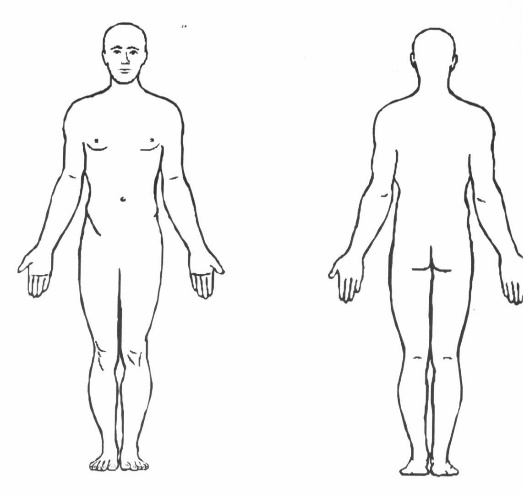 Using the symbols given below, mark the areas on the body where you feel the described sensations.    NUMBNESS    X  	STABBING =		PINS AND NEEDLES      0  BURNING      /  	ACHE <Modifying factors (What makes your pain better or worse?  Please check all that apply):            ____Better with activity     	____Better with sleep     	____Better with rest     ____Better with nothing              ____Worse with activity     	____Worse with sleep           ____Worse with rest     ____Worse with nothing                             ____Other (describe):_______________________________________________________________________________PATIENTS NAME:___________________________________________________	DOB:______/_________/_________ Past Medical History (Please check all that apply):     ____NEGATIVE  _____ARTHRITIS		_____FIBROMYALGIA		_____GOUT	_____STROKE	_____COPD	_____ THYROID DISEASE	 _____HEART ATTACK	_____ARRHYTHMIA	_____NEUROPATHY_____OSTEOPROSIS	_____DIABETES		_____ASTHMA		_____CORONARY ARTERY DISEASE_____BLOOD CLOT – DVT or   PE		-OTHER:_________________________________________________________Past Surgical History (Please list any prior surgeries and approximate dates):     _____NEGATIVE  ________________________________________________________________________________________________________________________________________________________________________________________________________________  Issues with anesthesia? Explain:______________________________________________________________________________  Family History - Please check all that apply:  _____NEGATIVE/UNKNOWN_____ARTHRITIS		_____FIBROMYALGIA	_____GOUT		_____STROKE	_____COPD	_____ THYROID DISEASE	_____HEART ATTACK	_____ARRHYTHMIA	_____NEUROPATHY_____OSTEOPROSIS	_____DIABETES		_____ASTHMA		_____CORONARY ARTERY DISEASE_____BLOOD CLOT – DVT or PE	-OTHER:_________________________________________________________________Social History: (Please check the appropriate space):    -Smoking History:	_____NEVER	_____FORMER		_____CURRENTFor CURRENT Smoker: How many years? _______________	EVERYDAY__________	SOMEDAYS__________For FORMER Smoker: How many years quit? ______________-Do you use smokeless tobacco?     Yes     No     		-Are you at risk for secondhand smoke?    Yes     No     -Alcohol Use:	_____NONE	_____SOCIALLY	_____DAILY - How much/type: ________________________-Recreational Drugs      Please list any recreational drug ___________________________________________________________         -History of substance abuse?	_____NO     _____YES – Explain ______________________________________________________Medication Allergies (List all that apply and side effect): __________________________________________________________________________________________________________________________________________________________________Medication List (Please PRINT clearly-include DOSAGE and FREQUENCY):_____NONE		_____LIST ATTACHED       
________________________________________________________________________________________________________________________________________________________________________________________________________________________________________________________________________________________________________________________________________________________________________________________________________________________________Are you in pain management: _____NO	_____YES – With who? _____________________________________________Pharmacy (Name and Location): 										Patients Full Name: ________________________________________________________________________________________SSN#: _____________-____________-____________ DOB: ______________/______________/______________Address: ________________________________________________________________________________________________Phone Number: _________-_________-___________Employer Name: ____________________________________________Work Number: _________-_________-___________Email Address: _________________________________________________________________________________________ (The following only necessary if insurance is not in patients’ name):Spouse/Guarantor Name: __________________________________________________________________________________SSN#: _____________-____________-____________ DOB: ______________/______________/______________Employer Name: _________________________________________ Work Number: _________-_________-___________Guardian Information (if applicable):Full Name: ______________________________________________________________________________________________SSN#: __________-_________-_______ DOB: _______/_______/_______ Phone Number: _________-___________-_________Relationship to Patient: _______________________________________________________________I acknowledge that I have been offered a copy of the Notice of Privacy Practices that details how my medical information may be used in compliance with the Department of Health and Social Services. This stands in accordance with the Health Insurance Portability and Accountability Act (HIPPA) of 1996 which outlines my rights regarding medical information. Patient/Guardian Initials Regarding Receipt of HIPPA Compliance: ________________________In Case of Emergency:I give permission to Lewes Spine Center, LLC. To speak with the following individuals on my behalf, in accordance with the HIPPA law:1. ______________________________________ Relationship: ______________________ Phone: _______-________-_______2. ______________________________________ Relationship: ______________________ Phone: _______-________-_______3. ______________________________________ Relationship: ______________________ Phone: _______-________-_______PAYMENT AUTHORIZATIONI, _________________________________________, authorize Lewes Spine Center, LLC. To furnish information regarding my present diagnosis. I direct the insurer to pay, without equivocation directly to Lewes Spine Center, LLC. All benefits occurred due to this claim. Although I am covered by personal insurance, I am personally responsible of all charges. A copy of this authorization will be as valid as the original.Patient/Guarantor Signature: _____________________________ Date: _________________________I, _________________________________, authorize Dr. William L. Pfaff, MD and his associates at Lewes Spine Center, LLC, to file any appeal to my insurance carrier on my behalf.Patient/Guarantor Signature: _____________________________ Date: _________________________MEDICAL APPOINTMENT CANCELLATION POLICYDear Patient,  We strive to provide excellent medical care to you, your family and all of our patients. In order to do so effectively and efficiently, we have developed an appointment system that sets asides ample time for a patient.  
"No-shows", and late cancellations inconvenience those individuals who need access to medical care in a timely manner. In an effort to reduce the number of such occurrences, we have implemented a Medical Appointment Cancellation Policy and it is effective immediately.  
Our policy is as follows:  1. We request you give our office a 24- hour notice in the event you need to reschedule your appointment. Our phone number is 302-231-4333.  2. If you miss an appointment and do not contact us with at least a 24 hour prior notice, we will consider this a missed appointment and a $50.00 no-show fee with be assessed to you. This applies to late cancellations and “no-shows.”  3. We do have a strict 10 minute late cut off - if you are more than 10 minutes late, your appointment will be rescheduled. New patients are expected to arrive 15 minutes prior to their appointment time.  4. Our office makes reminder calls for appointments. If you are registered for the patient portal, you will receive e-mail reminders as well. It is ultimately the patient’s responsibility to remember their scheduled appointments.  This fee will be billed to you directly and is not covered by your insurance. This balance must be paid prior to your next appointment. If you don’t have a scheduled appointment, the balance is expected in a timely fashion and if not, will be subject to collections.  We thank you for trusting Lewes Spine Center, LLC  with your medical care.  I have read and understand the Medical Appointment Cancellation Policy and agree to the terms of this policy.  _____________________________________________________________________    ________________ Signature        							       	        Date  _____________________________________________________________________Patient Printed Name